Supplementary MaterialTable S2. Types of errors in 100 single-character kanji writing.Patient	1	2	3	4	5	6	7	HCa----------------------------------------------------------------------------------------------------------No response	84	35	34	14	10	43	55	26Partial response	2	3	5	0	3	0	0	6Constructional	3	0	0	0	1	1	0	5Semantic	1	0	1	1	0	0	1	2Visual	0	5	2	4	1	0	4	1Phonological	0	3	0	4	0	0	5	0Phonological/semantic	0	0	0	1	0	0	0	0Neographism	0	3	1	0	0	1	0	2Unrelated	0	11	1	5	0	1	3	1----------------------------------------------------------------------------------------------------------Total	90	60	44	29	15	46	68	43----------------------------------------------------------------------------------------------------------Partial response: a component of a kanji character is correct, e.g., 緑 ([midori], green) → 終 ([owari], end), Constructional: the omission or addition of a stroke of a kanji e.g., 車 ([kuruma], wheel) → , Semantic: substitution of another semantically associated character, e.g., 月 ([tsuki], moon) → 日 ([hi], sun), Visual: substitution of another visually similar character. e.g., 西 ([nishi], west) → 面 ([men], face), Phonological: changing to another kanji with one phoneme substitution, e.g., 勝 ([katsu], win) → 各 ([kaku], each), Phonological/semantic: substitution of another kanji phonologically and semantically associated with the target character, e.g., 多 ([ooi], numerous) → 大 ([ookii], large), Unrelated: substitution of another kanji that has no visual or phonological similarity with the correct answer.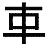 aTotal number of errors for 11 healthy controls (HC). They were the same as those in Table S1. One raw datum (including two errors) was missing.